MACROMOLECULE FOLDABLEFollow the directions below for creating your macromolecule.  There are detailed directions for what you are to put on each tab.  Be sure to put the correct information and correct side of the tab.Fold and cut a piece of paper as shown below to make 4 tabs: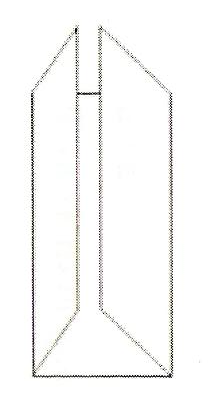 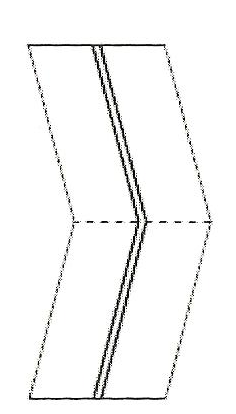 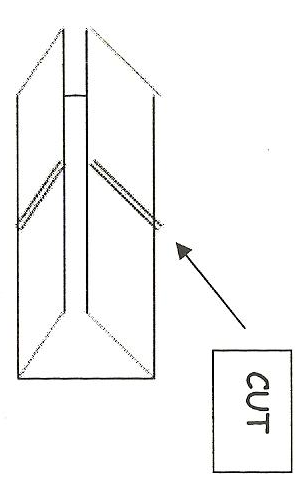 FRONT SIDE OF TABS:Tab ALabel the tab PROTEINSketch and color the AMINO ACID, SERINE (see Figure 2.15)TAB BLabel the tab CARBOHYDRATESketch and color a molecule of GLUCOSE (see page 45)TAB CLabel the tab LIPIDSketch, color  and label a TRIGLYCERIDE or a PHOSPHOLIPID (see Figure 2.14)TAB DLabel the tab NUCLEIC ACIDSketch, color and label a NUCLEOTIDE (see page 230 in the Visual Vocab box)(Continued on Back)…BACK SIDE OF TABS:TAB AGive 4 functions of proteinsList 2 examples of proteins (serine is NOT a protein – see page 48 for examples)TAB BGive the 2 functions of carbohydratesList 2 examples of monosaccharides and 2 examples of polysaccharides.  Be sure to identify which ones are the monosaccharides and which ones are the polysaccharides.TAB CGive 3 functions of lipidsList 3 examples of lipids, one for each of the three functions.  Be sure to clearly show which lipid is responsible for which function.TAB DGive  1 function for nucleic acidsList the 2 types of nucleic acidsON THE INSIDE CENTER SECTION:1.   Center and write the word MACROMOLECULES in a large print. Underneath, write the definition for macromolecule.2.  Also add the terms “monomer” and “polymer” and write the definition of those terms as well.ON THE BACK OF THE FOLDABLE, write your NAME and PERIOD.